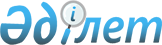 Станционный ауылдық округі елді мекендерінің құрамды бөліктеріне атауларын беру туралыҚостанай облысы Қарабалық ауданы Станционный ауылдық округі әкімдігінің 2009 жылғы 14 наурыздағы № 2 шешімі. Қостанай облысы Қарабалық ауданы Әділет басқармасында 2009 жылғы 14 сәуірде № 9-12-107 тіркелді

      Ескерту. Шешімнің мемлекеттік тілдегі тақырыбында және бүкіл мәтін бойынша "селолық", "селосы" деген сөздер тиісінше "ауылдық", "ауылы" деген сөздермен ауыстырылды - Қостанай облысы Қарабалық ауданы Станционный ауылдық округі әкімінің 02.06.2014 № 1 шешімімен (алғашқы ресми жарияланған күнінен кейін күнтізбелік он күн өткен соң қолданысқа енгізіледі).      Қазақстан Республикасының 2001 жылғы 23 қаңтардағы № 148 "Қазақстан Республикасындағы жергілікті мемлекеттік басқару және өзін-өзi басқару туралы" Заңының 35-бабының 1-тармағына және Қазақстан Республикасының 1993 жылғы 8 желтоқсандағы "Қазақстан Республикасының әкімшілік-аумақтық құрылысы туралы" Заңының 14-бабының 4-тармағына сәйкес, Станционный ауылдық округінің әкімі ШЕШТІ:

      1. Станционный ауылдық округі елді мекендерінің құрамды бөліктеріне қосымшаға сәйкес атаулары берілсін.

      2. Осы шешім алғаш рет ресми жарияланғаннан кейін он күнтізбелік күн өткен соң қолданысқа енгізіледі.      Станционный

      ауылдық округінің әкімі                    П. Балаклеец

Ауылдық округі әкімінің  

2009 жылғы 14 сәуірдегі  

№ 2 шешіміне қосымша    

Станционный ауылдық округі елді мекендерінің кұрамды

бөліктеріне атауларын беру туралыПриуральск ауылы:

1. Орталык көшесі

2. Элеваторная көшесі

3. Дорожная көшесі

4. Привокзальная көшесі

5. Степная көшесіФадеев ауылы:

1. Зеленая көшесіДальний ауылы:

1. Орталык көшесі

2. Жастар көшесі

3. Озерная көшесіШадыксаев ауылы:

1. Центральная көшесі

2. Жастар көшесі

3. Набережная көшесі

4. Животноводов көшесі

5. Крайняя көшесі

6. Бейбітшіліқ көшесі

7. Достық көшесі

8. Школьная көшесі
					© 2012. Қазақстан Республикасы Әділет министрлігінің «Қазақстан Республикасының Заңнама және құқықтық ақпарат институты» ШЖҚ РМК
				